aÖffentliche GastronomieBei    Nicole & MichaGutes Essen – Gute Laune>>> Herzlich Willkommen <<<in unserer Gaststätteim Angelheim A.S.V. Petri Heil Richrath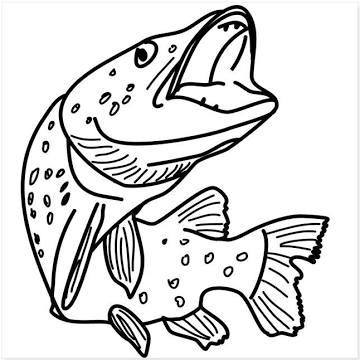 Sehr geehrte Gäste,wir wünschen euch mit unserer deutsch-internationalen Küche einen angenehmen Aufenthalt in gemütlicher Atmosphäre.Unsere Gaststätte steht für Feierlichkeiten zu verschiedensten Anlässen, sowie geschlossenen Gesellschaften zur Verfügung. Interesse geweckt?Einfach ansprechen, wir haben immer ein offenes Ohr.Unser Bestreben… sind zufriedene GästeWir wünschen einen guten Appetit!                               Nicole & MichaSchenke dir selbst jeden Tag die schönsten Momente und bade Körper, Seele und Geist in innerer Harmonie.                                                          Zitat von: Sarah BernhardHausspezialitäten Schweineschnitzel „Wiener Art“  mit Pommes frites und Salat			13,90 € Jägerschnitzel mit Bratkartoffeln                 und Salat							14,90 € Gustoschnitzel mit Spiegelei Bratkartoffeln und Salat				14,90 € Zwiebelschnitzel mit Pommes frites und Salat			14,90 € Schnitzel Princess, mit gek. Schinken, Spargel, Sauce Hollandaise und Käse, Pommes frites und Salat			         15,90 € Schnitzel Berna, mit Sauce Bernaise und Käse, Pommes frites und Salat	         14,90 €    07. Filetsteak vom Rind mit hausgemachter          Kräuterbutter, wahlweise Folienkartoffel,          Bratkartoffeln oder Pommes frites     	          und Salat							 26,90 €Kleines Leckerchen   08. Leberkäse mit Bratkartoffelnund Spiegelei						   9,90 €   09. Kleines Hähnchenschnitzel mit          Pommes frites und Zitronen-Mayo		   9,90 €Vegetarisch10. Folienkartoffel mit Sauerrahm,      Lauchzwiebel und gemischtem Salat		   11,50 €11. Spinat-Tagliatelle mit gehobeltem      Käse							            12,90 €Fischgerichte12. Lachsfilet auf Spinat-Tagliatelle		            17,90 €13. Garnelen, Knoblauch-Öl und Spaghetti	            15,90 €Salat14. A.S.V. Petri Heil Richrath Salat      Gemischter Salat mit Thunfisch, Tomate,      Gurke, Käse und Hausdressing	                     12,50 €15. Salat Hirte Gemischter Salat, Tomate, Gurke, Olive, Peperoni, Hirtenkäse und Zwiebeln mit Dressing	            13,50 €Für den kleinen Nachwuchs16. „Paw Patrol“     Hausgemachte Hähnchen-Nuggets dazu     Pommes frites, Ketchup/Mayo			    8,90 €Beilagen17. Bratkartoffeln						   4,00 €18. Pommes frites						   3,50 €19. Ketchup/Mayo						   0,50 €	Desserts20. Crêpes für Starter, wahlweise mit Puderzucker	  oder Nutella						   4,90 €21. Crêpes fortgeschritten, 1 Kugel Eis      und Sahne						   5,90 €22. Crêpes göttlich, mit 2 Kugeln Eis, dazu       Schoko/Karamellsoße und Toffee		   6,90 €ÖFFNUNGSZEITEN                Gaststätte				           Küche                 Mi. – Do.	                          		Mi. – Fr.	16:30 Uhr bis 22:00 Uhr		17:00 Uhr bis 21:00 Uhr                      Fr.        16:30 Uhr bis 23:00 Uhr    		   Samstag					   Samstag                  15:00 Uhr bis 23:00 Uhr		15:00 Uhr bis 21:00 UhrSonn- und feiertags			Sonn- und feiertags   	15:00 Uhr bis 22:00 Uhr		15:00 Uhr bis 21:00 UhrMontag und Dienstag Ruhetag (zunächst bis 31.03.2023Wunderschöner BiergartenGenießt mit euren Freunden oder Gästen unter freiem Himmel den wunderschönen Ausblick auf den See. Unser Biergarten bietet Platz für insgesamt 200 Personen. Die Beach Ecke lädt zu einem unserer Longdrinks ein. Und am BBQ Corner wird an den Wochenenden lecker gegrillt.		Öffentliche GastronomiebeiNicole & MichaA.S.V. Petri Heil Richrath e.V.Heinenbusch 2A40764 LangenfeldTel.: 02173/8411829E-MAIL: Gastronomie.nicoleundmicha@yahoo.comHomepage: gastro-beinicoleundmicha.de				 gastronomie_nicole_und_micha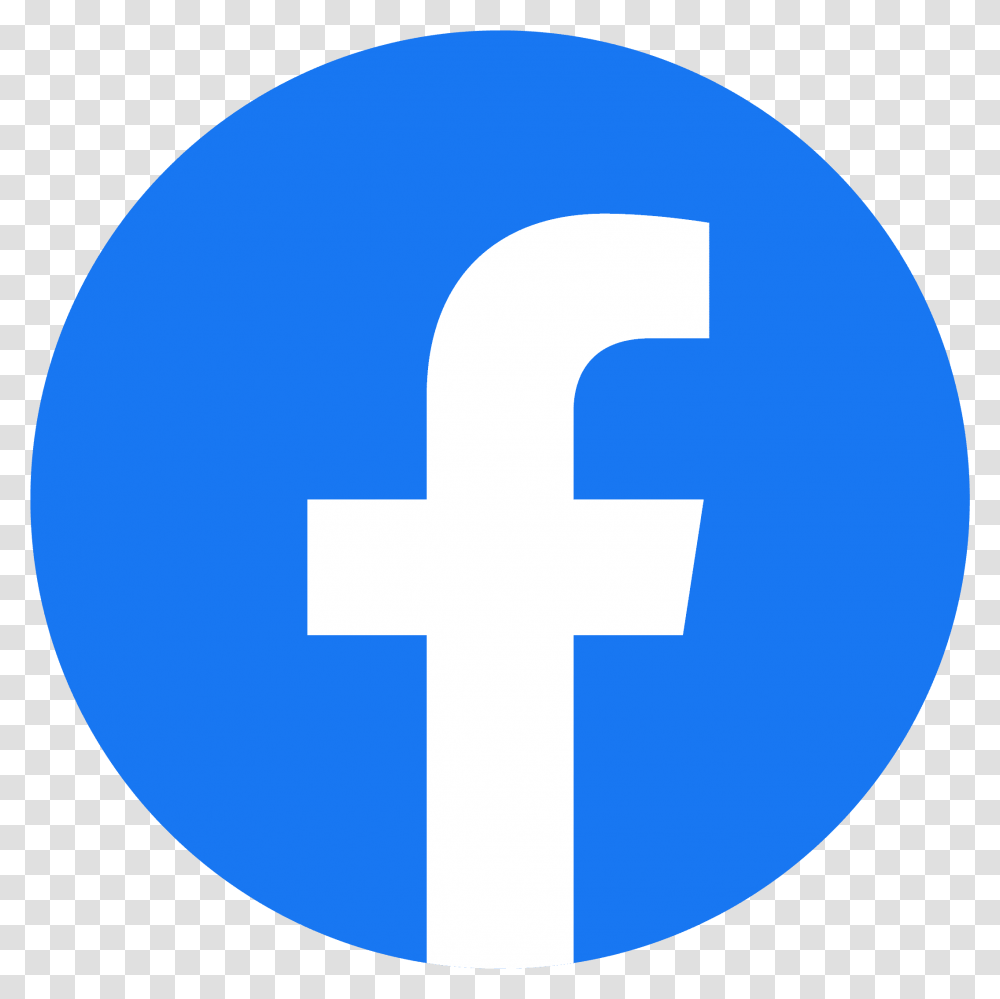 				 gastro_bei_nicole_und_micha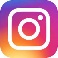 Ihr habt eine Feier geplant? Wir haben Platz! Hochzeit, Kommunion, Geburtstag, Jubiläum, Trauerfeier, Taufe? Sprecht uns gerne an, wir nehmen uns Zeit für euch und eure WünscheCatering? Kein Problem!